Дифференциация звуков [Ч] - [Ц].Цель:  дифференциация  звуков и букв [ч] - [ц]  в словах и фразах.Ход занятия:  - Послушай стихи и выдели звуки, повторяющиеся чаще других.  Моем, моем трубочиста  чисто, чисто, чисто, чисто!  Будет, будет трубочист  чист, чист, чист!  Любовалась цыплятами курица,  Что ни цыплёнок, то умница.  Какой звук Ц -? Ч -? (характеристика звуков) -  Произноси, повторяя  слоги, четко проговаривая звуки  «Ч-Ц». Ча-ца  чо-цо  чу-цу  чи-цы  че-це Ца-ча  цо-чо  цу-чу  цы-чи  це-че Ач-ац   еч-ец   ац-ач   оц-оч Уц-уч  яц-яч  иц-ич  ец-еч Ич-иц  оч-оц  уч-уц  яч-яц -  Произноси  сочетания слов, выделяя голосом заданные звуки: Дача-яйца, плечо-лицо, бахча-овца, чеки-цепи, челюсть-целый, добыча-водица, чех-цех, чиркнуть-циркуль, меч-жнец, чайка-цапля, жарче-сальце, гречка-грецкий.  - Произноси слова со звуками [ц] и [ч], выделяя их голосом, назовите количество слогов: Лётчица, ученица, горчица, волчица, птичница, отличница, молочница, лечебница, чечевица, цыпочки, учительница, чернильница, цыплёночек. - Найди место согласных звуков  «Ч-Ц» в словах – проверь себя: заяц, елочка, кольцо, свеча.  -  Произноси словосочетания, четко проговаривая звуки «Ц-Ч»: Чёрный скворец, чистая улица, чужая пуговица, чёрная курица, коричневые рукавицы, чистая водица, колючие цветы, отличная певица, чужая граница,  печёные яйца, жгучий перец, чуткий заяц, вечернее солнце, четвёртый палец, точёное кольцо, целая чашка, цепкий крючок.   - Составь  предложения из слов, повтори их:  Птицы, кормить, птенчики.  Дети, поливать, огурцы, и. чеснок.  Мальчик, в, окно, стучит.  Цветы, в, саду, цвести. Физкультминутка:
«Веселый цирк»
Веселый цирк у нас в гостях:
Жонглер бросает шарики
(бросаем шарики)
И клоун зрителей смешит,
(дразнимся)
Смешит больших и маленьких.
( показываем руками больше-меньше)Вот на канате акробат раскинул руки в стороны.
( разводим руки в стороны)
Силач старается поднять стальные гири новые.
(поднимаем «гири»)
Наездники на лошадях по кругу мчатся весело
(показываем, как скачут)
А мы мороженое едим
(Едим мороженое)
И хлопаем под песенку.
(хлопаем).     Игра «Почта»  - Сейчас ты будешь  почтальоном. Скажи, где работает почтальон?    На почту поступили письма с загадками и отгадками. Отгадки на картинках. Прочитай загадку сначала про себя, потом вслух. Назови, на каком месте звук ц или ч? Отнеси конверт по адресу. 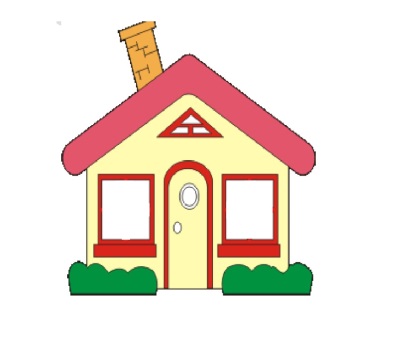 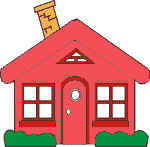 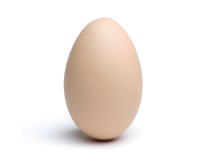 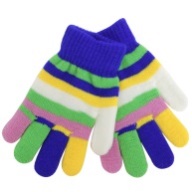 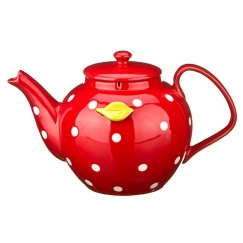 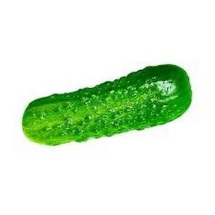 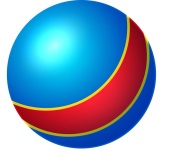  1–й конверт. Из горячего колодца через нос водица льётся (Чайник.) 2-й конверт. Пять мальчиков, пять чуланчиков, каждый мальчик в свой чуланчик (Перчатки.) 3-й конверт. Бьют его рукой и палкой, никому его не жалко (Мяч.)  4-й конверт. В доме, а дверь заперта (Яйцо.)  5-й конверт. Длинный, зелёный, вкусный, солёный (Огурец.)  - Прочитай и  перескажи текст:                                      Первый червяк.  Повела курица цыплят учить червяков искать.   - Червяки бывают всякие, и найти их не просто, - учила курица.   Восемь цыплят слушали курицу. А два цыплёнка не стали слушать. Они помчались искать червяка. Очень хотелось первыми найти червяка.   Один цыплёнок споткнулся обо что-то и упал.   - Это и есть червяк, - кричал цыплёнок.   - Мы откопаем его и отнесём этим глупцам.   После долгих трудов цыплята наконец откопали червяка и понесли червяка своим братцам.   - Вот что такое червяк, - сказали цыплята и бросили... гвоздь. (По М. Петров) Вставить пропущенные буквы:  С помощью фломастера заполни пропуски буквами «ч» или «ц»:води...а - води...ка,ли...о  - ли...ико,зая...  - зай...ик,зубе... - зуб...ик,\огуре... -  огур...ик. Графический диктант:Послушайте предложение. Скажите, сколько в нём слов. Начертите графическую схему предложения – столько чёрточек, сколько слов в предложении. Первую чёрточку рисуем с уголком. Это значит, что первое слово в предложении пишется с большой буквы. В конце предложения поставим точку. Назовите первое (второе, третье и т.д.) слово. Есть ли в этом слове буква ч иди ц? Надпиши над соответствующей чёрточкой букву.Целый день кричат грачи.Скворец поймал червяка. У ручья цвела черёмуха.Ученики ходили в цирк.На чехле коричневые пуговицы.Волчица с волчатами погнались за зайцем.Сестрица Алёнушка печалится о братце Иванушке.Чужой чёрный цыплёнок спрятался под крыльцо.Возле качелей мальчики посадили деревца.  - Вспомни, что мы сегодня делали? Какие звуки различали? В какую игру играли?      Что тебе понравилось? Что было трудно?